Archbishop Benson Primary School Fun & Learning, Hand in Hand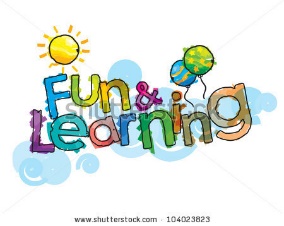 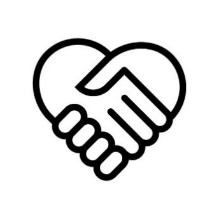 Person Specification for Teaching Assistant (statements in italics for SENTA)Person Specification for Teaching Assistant (statements in italics for SENTA)Person Specification for Teaching Assistant (statements in italics for SENTA)Person Specification for Teaching Assistant (statements in italics for SENTA)Essential (Key competencies)DesirableRecruiting methodEducation and TrainingGood levels of literacy and numeracyQualified to NVQ level 2 or equivalent in a relevant area or able to demonstrate equivalent knowledge or experienceCompletion of the DfES Induction for Teaching AssistantsCLANSA or Cornwall Certificate in Application Skills and ExperienceGood standards of practical knowledge, skills & experience of working with childrenGood organisational skillsGood communication skillsAble to prioritise between different demandsAble to work to deadlinesSelf-motivated, and able to work effectively within a teamGood standards of practical knowledge, skills & experience of working with childrenin a school or similar environment at different key stages Application/Interview/AssessmentSpecialist Knowledge and SkillsKnowledge of a particular area of the curriculum or children’s needs (ie: early years, EBD, ALS, literacy, numeracy or ICT)Understands and focuses on school/pupil needs and work well with colleagues and partnersCan apply expertise, solve problems and make improvements to deliver good school/pupil outcomes.Demonstrates an awareness, understanding and commitment to the protection and safeguarding of children and young peopleDemonstrates an awareness, understanding and commitment to equal opportunities Knowledge of a range of issues relevant to education and child development.Application/Interview/Assessment Behaviours and ValuesCommitment to the school’s Christian ethos & valuesAn interest in children and education Takes personal responsibility for own work, own environment and own development.Commitment to the principles of inclusion Commitment to the wider life of the school & the school’s role in the wider communityInterest in supporting an enriched curriculum through out-of-hours learning, educational visits and other school events & activitiesInterest in running extra-curricular activitiesApplication/Interview/Assessment QualitiesA caring approach to working with children, parents, colleagues and the wider communityConfidentiality & professional discretionEnthusiasm and energyFlexibility and adaptabilityReliability & sense of initiativeGood sense of humourSpecial Conditions related to the postArchbishop Benson Primary School is committed to safeguarding, promoting the welfare of children and to ensuring a culture of valuing diversity and ensuring equality of opportunities.Successful applicants must be suitable to work with children and will need to undertake the following before commencing employment: Enhanced Disclosure & Barring Service (DBS) Certificate with barred list informationReceipt of two satisfactory employer references one of which must be from your current or most recent employerSatisfactory verification of relevant qualificationsSatisfactory health check All new employees will be required to undertake mandatory training required by the school.How to apply:To down load an application pack or apply online please visit: www.archbishop-benson.cornwall.sch.uk or www.cornwall.gov.ukPlease complete an application form in full and return to: Debbie Bullen, School Business Manager – dbullen@archbishop-benson.cornwall.sch.uk Please note that we do not accept CVs. Contact details: Address: Archbishop Benson C of E Primary School, Bodmin Road, Truro TR1 1BNTel: 01872 273185    E-mail: dbullen@archbishop-benson.cornwall.sch.ukClosing date: Sunday 2nd July 2017
Please note that if you have not received a reply within 28 days of the closing date you must assume that, on this occasion your application has been unsuccessful.